Πληροφορίες από ένα διάγραμμα ορμήςΈνα σώμα κινείται σε λείο οριζόντιο επίπεδο και στο παρακάτω διάγραμμα δίνεται η μεταβολή της ορμής του σε συνάρτηση με το χρόνο (p-t). Στο σχήμα δίνονται επίσης έξι ενδεχόμενα, όσον αφορά την ταχύτητα του σώματος και την ασκούμενη οριζόντια δύναμη στο σώμα.Με δεδομένο ότι η προς τα δεξιά κατεύθυνση θεωρείται θετική, να βρείτε ποιο ενδεχόμενο περιγράφει την κατάσταση τις χρονικές στιγμές:i) t=0,    ii) t=t1  και    iii) t=t2,αν τη στιγμή t1 η ορμή του σώματος, είναι μέγιστη.Απάντηση:Η κλίση στο διάγραμμα p-t, είναι αριθμητικά ίση με την εφαρμοζόμενη στο σώμα δύναμη, με βάση το γενικευμένο νόμο του Νεύτωνα:Φέρνοντας τώρα τις εφαπτόμενες στην καμπύλη που μας δίνεται, στις στιγμές που μας ενδιαφέρουν, παίρνουμε το διπλανό σχήμα, όπου η γωνία θ, τη στιγμή t=0, θεωρείται θετική (πάνω από την οριζόντια διεύθυνση), ενώ η γωνία φ, τη στιγμή t2 θεωρείται αρνητική (κάτω από την οριζόντια διεύθυνση). Τη στιγμή t1 η εφαπτόμενη είναι παράλληλη στον οριζόντιο άξονα, άρα η αντίστοιχη γωνία είναι μηδενική.Με βάση τα παραπάνω, τη στιγμή t=0 η κλίση είναι θετική (ίση με την εφαπτομένη της γωνίας θ, σε ορθοκανονικό σύστημα αξόνων*…), άρα στο σώμα ασκείται θετική δύναμη, δηλαδή δύναμη με κατεύθυνση προς τα δεξιά, έχοντας και θετική ταχύτητα, αφού p0>0. Άρα σωστό είναι το πρώτο από τα παραπάνω σχήματα, όπως και στο διπλανό σχήμα.Την στιγμή t1 η αντίστοιχη γωνία είναι μηδενική άρα και F=0, ενώ το σώμα κινείται προς τα δεξιά και μάλιστα με μέγιστη ορμή. 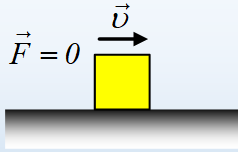 Σωστό το 3ο σχήμα.Τη χρονική στιγμή t2 η ορμή είναι μηδενική, συνεπώς το σώμα έχει και μηδενική ταχύτητα. Το σώμα σταματά στιγμιαία να κινείται προς τα δεξιά, αφού στη συνέχεια κινείται προς τα αριστερά.Αντίθετα η κλίση της καμπύλης είναι αρνητική (φ<0 και εφφ<0), , πράγμα που σημαίνει ότι στο σώμα ασκείται δύναμη με κατεύθυνση προς τα αριστερά. 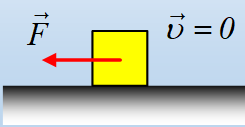 Σωστό το 5ο σχήμα.*Σχόλιο.Έστω ένα διάγραμμα p-t, με τιμές και με δύο  διαφορετικούς τρόπους βαθμολόγησης των αξόνων.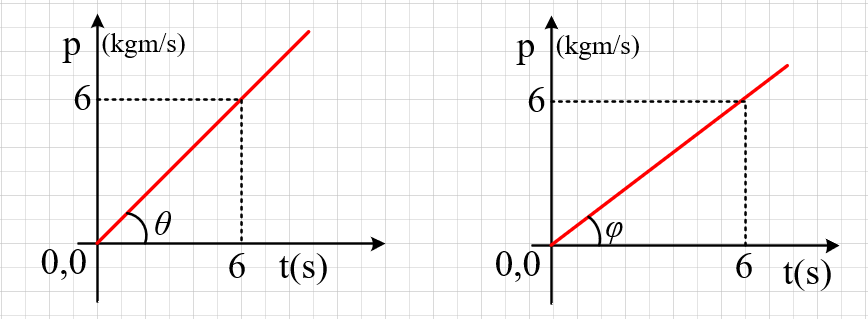 Υπολογίζοντας την κλίση βρίσκουμε:Είτε κάποιος σχεδιάσει το πρώτο σχήμα, είτε το δεύτερο.Αν όμως υπολογίσουμε την εφαπτόμενη για τις γωνίες θ και φ, χρησιμοποιώντας την τριγωνομετρία και μετρώντας τα αντίστοιχα «κουτάκια» θα βρούμε:Βλέπουμε δηλαδή, ότι μόνο στο πρώτο διάγραμμα όπου βαθμολογήσαμε τους δυο άξονες με τρόπο που:6 (μονάδες p στο S.Ι.) να έχουν ίσο μήκος με τις 6 (μονάδες t στο S.Ι.)η εφθ έχει τιμή ίση και με την κλίση . Αντίθετα στο δεύτερο διάγραμμα που «δεν τηρήθηκε ο κανόνας», η γωνία που προκύπτει δεν είναι 45° και γεωμετρικά δεν προκύπτει αυτό το εφφ=1…dmargaris@gmail.com